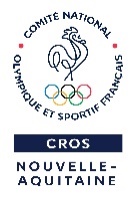 Missions : Développer la pratique sportive féminine au niveau régional et sensibiliser contre les violences sportivesDates : à partir du 05 septembre 2022 (10 mois) / 24h (4 jours) par semaineNombre de poste 1 / Accès handicapé : oui / Permis B serait un plusLe volontaire effectuera ses missions auprès du Comité Régional Olympique et Sportif de Nouvelle-Aquitaine sur le site de Talence (Maison régionale des sports, 2 avenue de l’Université, 33400 TALENCE) sous la responsabilité du service projet.Cette mission s’intègre dans l’axe Education & Citoyenneté du CROS NA et plus particulièrement sur la promotion du sport féminin et les valeurs du sport. Le/la volontaire aura pour mission de :	

1/ Être force de proposition pour développer l’accessibilité à la pratique féminine en favorisant la mixité Soutien à l’organisation et à la coordination de temps de sensibilisation lors de Semaine Olympique et Paralympique 2023 et/ou lors de la Journée Olympique 2023Aide à la rédaction d’articles pour promouvoir toutes ces actions au travers du site internet, des réseaux sociaux et de la presse2/ Être force de proposition pour promouvoir et animer le réseau « Femmes Dirigeantes »  Participation à la mise en place d’un rassemblement “Femmes Dirigeantes” (décembre 2022)Contribution à l’animation du réseau “Femmes Dirigeantes” (outils de communication, évènementiel…)Aide à la rédaction d’articles pour promouvoir toutes ces actions au travers du site internet, des réseaux sociaux et de la presse3/ Être force de proposition pour sensibiliser contre les violences sportivesSoutien et participation à la mise en place du projet “commission violences sexuelles”Aide à la rédaction d’articles pour promouvoir toutes ces actions au travers du site internet, des réseaux sociaux et de la presseLe/la volontaire, en fonction de ses compétences, sera invité(e) à être force de proposition pour aider, accompagner et soutenir le groupe de travail (élus/salariés) qui intervient déjà sur ces thématiques. Des connaissances en communication digitale, gestion de groupe et de méthodologie de projet seraient une valeur ajoutée.